Об организационных мерах по содействию в реализации полномочий избирательных комиссий при подготовке и проведении выборов Президента Российской Федерации 17 марта 2024 года на территории муниципального образования «Ленский район» В соответствии с постановлением  Совета Федерации  Федерального Собрания  Российской Федерации от 07.12.2023 N 678-СФ "О назначении выборов Президента Российской Федерации", Постановлению Центральной избирательной комиссии России от 08.12.2023 N 140/1080-8 "О проведении голосования на выборах Президента Российской Федерации, назначенных на 17 марта 2024 года, в течение нескольких дней подряд", во исполнение письма Центральной избирательной комиссии Республики Саха (Якутия) от 09.01.2024 г. №01-13/11, в целях оказания содействия избирательным комиссиям в организации подготовки и проведении выборов Президента Российской Федерации 17 марта 2024 года на территории муниципального образования «Ленский район»  п о с т а н о в л я ю: 1. Начальнику управления делами  (Старыгина Т.В.): 1.1 подготовить распоряжение о закреплении за избирательными участками предприятий, организаций, учреждений для оказания практической помощи в организации работы избирательных комиссий и материально-технического обеспечения; 1.2 подготовить распоряжение об определении мест для размещения печатных агитационных материалов на территории Ленского района;1.3 подготовить распоряжение об определении резервных помещений (мест) для проведения выборов Президента Российской Федерации на территории муниципального образования «Ленский район»1.4 организовать дежурство ответственных работников органов местного самоуправления для оказания оперативного содействия избирательным комиссиям в день выборов.2.	 Рекомендовать руководителям предприятий, организаций, учреждений, закрепленных за избирательными участками:  2.1 предоставлять избирательным комиссиям на безвозмездной основе необходимые помещения, включая помещение для голосования и помещение для хранения избирательной документации (в том числе обеспечить охрану этих помещений и избирательной документации), оснащенные мебелью, средствами связи, видеофиксацией, сейфом для хранения бюллетеней, охранной сигнализацией или тревожной кнопкой, государственной символикой, средствами пожаротушения;2.2 оказывать содействие, в случае необходимости, в изготовлении кабинок, стационарных   и переносных ящиков для голосования, вывесок с наименованием избирательных участков, обеспечивать другими техническими средствами, необходимыми для работы избирательных комиссий, в том числе – множительной техникой в день выборов для изготовления копий протоколов;2.3 обеспечить условия для беспрепятственного доступа к помещениям голосования избирателей, являющихся инвалидами, включая избирателей, пользующихся креслами-колясками для реализации права на участие в выборах;2.4 выделять по заявке избирательных комиссий необходимое количество автотранспорта и автомобильного топлива для организации выборов;2.5 обеспечить по запросу председателей участковых избирательных комиссий транспортным средством членов УИК для проведения ими с 17 февраля 2024 года работы по информированию избирателей о выборах Президента Российской Федерации, которая предусматривает собой подомовой обход; 2.6 оказывать содействие избирательным комиссиям в организации для досрочного голосования.3. Рекомендовать сервисному узлу города Ленска ПАО “Ростелеком” (Сердюк А.В.) обеспечить внеочередное предоставление необходимых услуг связи избирательным комиссиям, обеспечить бесперебойное функционирование ГАС «Выборы».4. Рекомендовать Ленскому отделению ОАО АК «Якутскэнерго» ЗЭС (Югансон А.В.) обеспечить бесперебойную подачу электроэнергии в дни голосования на выборах Президента Российской Федерации, в течение нескольких дней подряд - 15, 16 и 17 марта 2024 года на избирательные участки и все объекты электросвязи.5.   Рекомендовать Отделу МВД России по Ленскому району (Емельянов И.М.) обеспечить:5.1 поддержание надлежащего общественного порядка во всех населенных пунктах;5.2 охрану помещений избирательных участков и помещений для выборов;- сопровождение и охрану транспортных средств, перевозящих избирательную документацию;-  содействие избирательным комиссиям при реализации избирательных прав гражданами, находящимися в местах содержания под стражей;5.3 предоставление сведений об избирателях в установленные законодательством сроки в соответствии с п. 3 постановления главы муниципального образования «Ленский район» от 06.04.2023г. №01-03-191/3-  «Об организации и осуществлении регистрации (учета) избирателей, участников референдума на территории Ленского района». 5.4 принятие в установленном порядке мер по пресечению противоправной агитационной деятельности, а также незамедлительное информирование соответствующих комиссий о выявленных фактах такой деятельности и мерах, принятых в соответствие законодательству Российской Федерации и Республики Саха (Якутия). 6.  Рекомендовать Отделу Управления ЗАГС при Правительстве РС (Я) по Ленскому району (Иванова Ю.Ю.)  предоставлять сведения об избирателях в установленные законодательством сроки в соответствии с п. 4 постановления главы муниципального образования «Ленский район» от 06.04.2023г. №01-03-191/3- «Об организации и осуществлении регистрации (учета) избирателей, участников референдума на территории Ленского района», а за 10 дней до выборов – ежедневно.        7. Рекомендовать 2 ПСО ФПС ГПС ГУ МЧС России по РС(Я) (Бушуев В.С.) обеспечить контроль соблюдения правил пожарной безопасности в помещениях избирательных комиссий и комнатах для голосования.       8. Рекомендовать главному редактору газеты  «Ленский вестник»  ГАУ РС(Я) «Сахапечать» (Олесова М.Н.) обеспечить своевременную публикацию всех материалов по вопросам выборов, решений избирательных комиссий, итогов голосования и результатов выборов в соответствие действующему законодательству.       9. Рекомендовать главному редактору газеты  «Ленский вестник»  ГАУ РС(Я) «Сахапечать» (Олесова М.Н.), директору телевидения «Лена» Ленского филиала НВК «Саха» (Андреев В.А.) обеспечить выполнение требований Федерального Закона от 12.06.2002 г.  № 67 – ФЗ «Об основных гарантиях избирательных прав и права на участие в референдуме граждан Российской Федерации» в части предоставления и учета объемов эфирного времени и печатных площадей.       10. Главам муниципальных образований поселений Ленского района рекомендовать:       10.1 обеспечить организованную подготовку и проведение выборов Президента Российской Федерации на территории муниципального образования «Ленский район» 17 марта 2024 года, в том числе оптимальное функционирование общественного транспорта с целью прибытия избирателей к помещениям для выборов, бесперебойное электроснабжение, температурный режим в помещениях избирательных участков, оборудование избирательных участков специальными приспособлениями, позволяющими инвалидам и лицам с ограниченными возможностями здоровья в полной мере реализовать их избирательное право;      10.2 утвердить конкретные организационно – технические мероприятия по подготовке и проведению выборов в срок до 01.02.2024г.;      10.3 образовать рабочие группы по оперативному решению вопросов, связанных с подготовкой и проведением выборов.       10.4 оказать содействие членам избирательных комиссий в информировании избирателей с 17 февраля 2024 года о выборах Президента Российской Федерации (подомовой обход).        11. Главному специалисту управления делами (Иванская Е.С.) опубликовать данное постановление в средствах массовой информации и разместить на официальном сайте муниципального образования «Ленский район».      12. Контроль исполнения данного постановления оставляю за собой.Муниципальное образование«ЛЕНСКИЙ РАЙОН»Республики Саха (Якутия)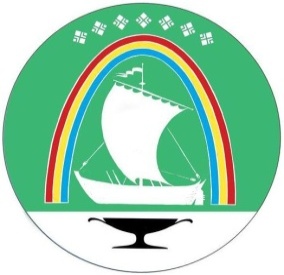 Саха Өрөспүүбүлүкэтин «ЛЕНСКЭЙ ОРОЙУОН» муниципальнайтэриллиитэПОСТАНОВЛЕНИЕ                  УУРААХг. Ленск                      Ленскэй кот «19» __января_2024 года                                       № __01-03-28/4____от «19» __января_2024 года                                       № __01-03-28/4____И.о. главы  Е.Г. Саморцев 